  5 club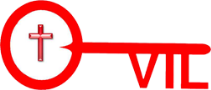 1 x 5 =2 x 5 = 3 x 5 =4 x 5 =5 x 5 =6 x 5 =7 x 5 =8 x 5 =9 x 5 =10 x 5 =  5 club1 x 5 =2 x 5 = 3 x 5 =4 x 5 =5 x 5 =6 x 5 =7 x 5 =8 x 5 =9 x 5 =10 x 5 =